МУНИЦИПАЛЬНОЕ КАЗЁННОЕ ОБЩЕОБРАЗОВАТЕЛЬНОЕ УЧРЕЖДЕНИЕ ВЕРХ-НЕНИНСКАЯ СРЕДНЯЯ ОБЩЕОБРАЗОВАТЕЛЬНАЯ ШКОЛАП Р И К А З 13.09.2017                                               с. Верх-Неня                                                      № 65-рВ соответствии с Порядком проведения самообследования на предмет наличия комплекса мер защиты детей от информации, причиняющей вред здоровью и развитию детей в МКОУ Верх-Ненинская средняя общеобразовательная школа, утвержденного приказом от 26.06.2017 № 40-рПРИКАЗЫВАЮ:1. Провести в МКОУ ВСОШ самообследование на предмет наличия комплекса мер, защиты детей от информации, причиняющей вред здоровью и развитию детей 13.09.2017 года.2. Для проведения обследования назначить комиссию в составе:- Аксенов Игорь Викторович – учитель информатики- Гулидов Михаил Николаевич – учитель информатики- Калачёва Марина Владимировна - директор МКОУ ВСОШ3. По результату проведенного самообследования составить акт (приложение 1).4. Контроль исполнения настоящего приказа оставляю за собой.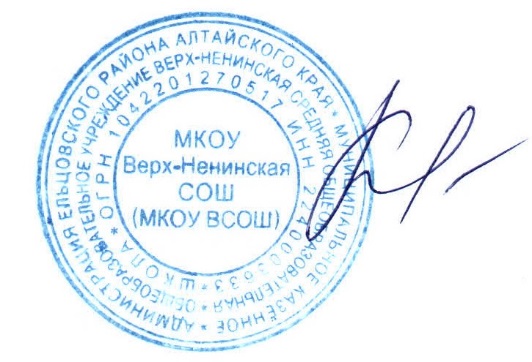 Директор МКОУ ВСОШ                                                                                     М.В. КалачёваАКТсамообследования на предмет наличия комплекса мер, защиты детей от информации, причиняющей вред здоровью и развитию детейМуниципальное казённое общеобразовательное учреждение Верх-Ненинская средняя общеобразовательная школа с. Верх-Неня Ельцовский район Алтайский крайАлтайский край Ельцовский район с. Верх-Неня, ул. Школьная, 10а1 . Сведения о локально-вычислительной сети образовательной организацииОбщее количество компьютеров___10__Количество компьютеров, подключенных к локальной сети ____0______Количество компьютеров, подключенных к сети Интернет _____10_____Провайдер Интернет _Ростелеком __Скорость передачи данных в сети Интернет _128___2. Технические и программно-аппаратные средства защиты детей от информации, причиняющей вред их здоровью и развитию3. Административные мерыНормативная документация образовательной организации:Результаты проверки работы системы контентной фильтрации При проверке были использованы следующие запросы:Запрос: Видеоролик «Настоящие мусульманки» шахидки ИншАллаха» http://212.94.98.98:8001/?&m=icap_block&reason=5&link=https%3a%2f%2fwww.google  наличие доступа: (да/нет) ___нет_______Запрос: http://vk.com/prav19951488 наличие доступа: (да/нет) ____нет___Запрос: Свидетельство Исусъ-Христово или наш ответъ каждому вседержателю тьмы, вздумавшему потушить и животворящий светъ наличие доступа: (да/нет) ____нет______Запрос: Видео-файл: «Смешной хаченок»,  наличие доступа: (да/нет) ____нет______Запрос: Стихотворение Вещего Олега «Иду на Вы!» из сборника «Запрещенные стихи»        наличие доступа: (да/нет) ____нет______Дата составления акта «13» сентября 2017 годаО проведении самообследования на предмет наличия комплекса мер, защиты детей от информации, причиняющей вред здоровью и развитию детейУТВЕРЖДАЮДиректор МКОУ ВСОШ М.В. Калачёва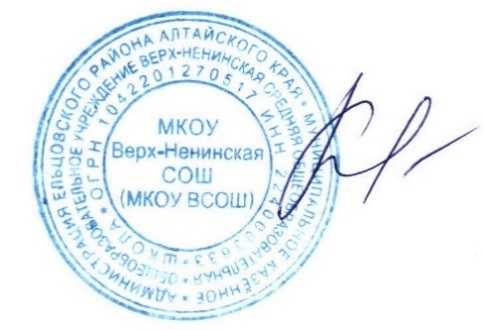 Установлен контент-фильтр (да/нет)даТип контент-фильтра (программный/аппаратный/программно-аппаратный)программныйНаименование контент-фильтраUserGate Web Filter Выполнены установки контент-фильтра, блокирующие выход к интернет ресурсам, причиняющим вред здоровью и развитию детей (да/нет)даЗапрещены ресурсы, содержащие информацию, распространение которой запрещено Федеральным законом от 25.07.2002 N 114-ФЗ "О противодействии экстремистской деятельности" (да/нет)даБлокировка ресурсов происходит вручную или автоматически (автоматически/вручную)автоматическиКонтент-фильтр работает на всех компьютерах, подключенных к сети Интернет (да/нет)даВ учреждении подключен контент-фильтр провайдера (да/нет)нетОтветственное лицо за организацию работы с ресурсами Интернет и ограничение доступа (ФИО, должность)Аксёнов Игорь Викторович – учитель информатикиНаименование локальных актов учрежденияПриказ по учреждению «Об информационной безопасности»Приказ от 09.09.2014 № 53-рПриказ о назначении ответственного за организацию работы с ресурсами сети Интернет и ограничение доступаПриказ от 09.09.2014 № 53-рИнструкция  для  сотрудников  школы  о  порядке  действий  при осуществлении  контроля  использования  обучающимися  сети ИнтернетПриказ от 09.09.2014 № 53-рПоложение о локальной сети учрежденияПриказ от 09.09.2014 № 53-рИнтернет Положение о сайте образовательной организацииПриказ от 01.04.2015 № 25-рНаличие    договорных    обязательств    с    провайдером    на предоставление сетевой контент-фильтрации для трафикаДоговор от 26.12.2016 № 8347685Правила организации доступа к сети Интернет в образовательной организации с системой классификации информации, запрещенной   законодательством   Российской   Федерации   к распространению,  причиняющей  вред  здоровью  и  развитию детей,  а  также  не  совместимой  с  задачами  образования  и воспитанияПриказ от 09.09.2014 № 53-р